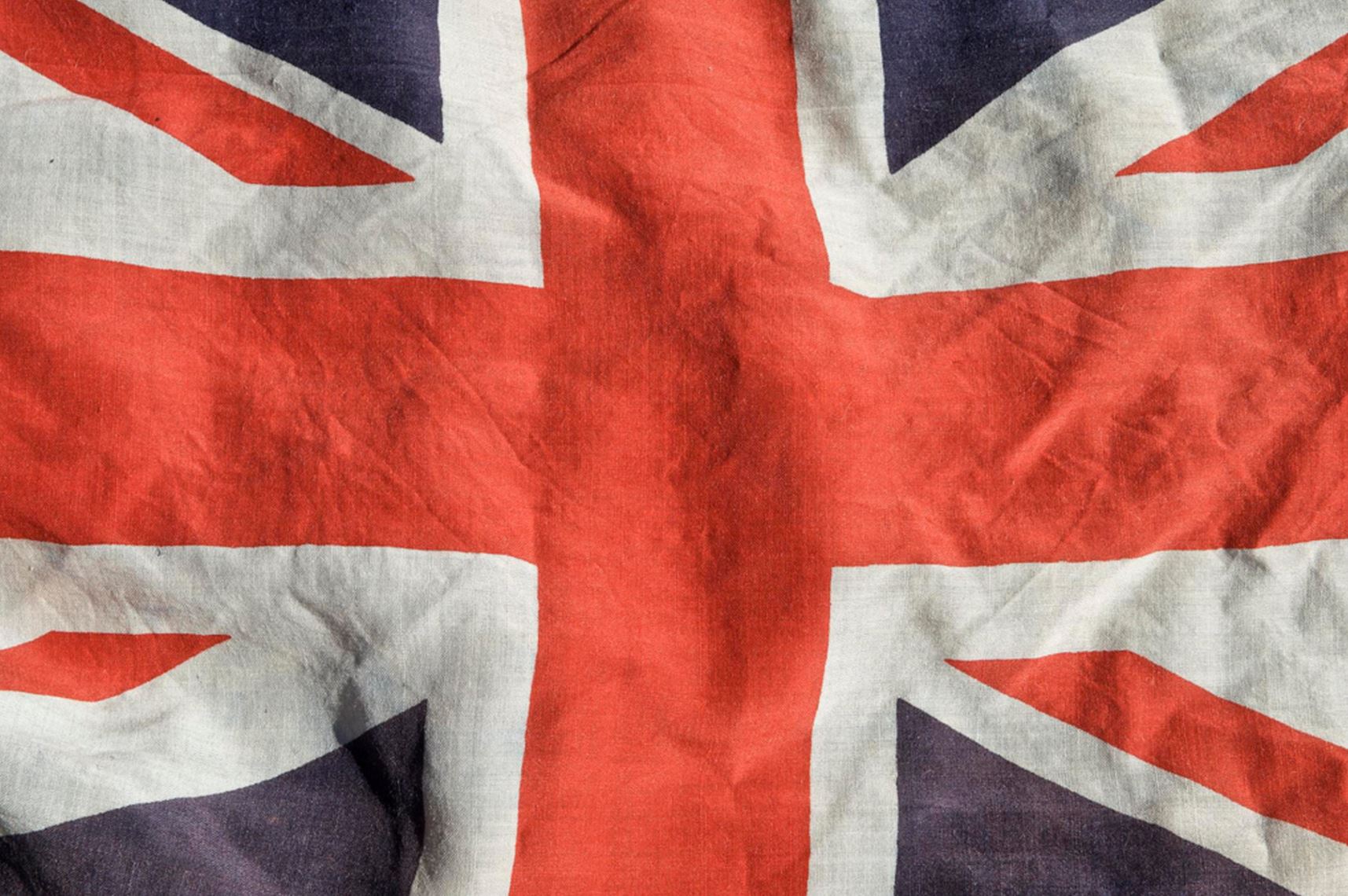 British Values5th-11th February Individual LibertyIt’s up to us how we respond when things go wrong or become challenging. We can choose to be positive, try our best and keep going for as long as we can! Resilient is something that we can choose to be.   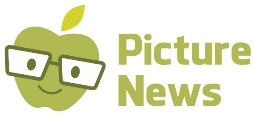 